РЕСПУБЛИКА  ДАГЕСТАНАДМИНИСТРАЦИЯ МУНИЦИПАЛЬНОГО РАЙОНА«МАГАРАМКЕНТСКИЙ  РАЙОН»  ПОСТАНОВЛЕНИЕ №315 	с.Магарамкент«24» июня 2015г.  О проведении оценки регулирующего воздействия проектов муниципальных нормативных правовых актовВ соответствии с Указом Президента РФ от 7 мая 2012 г. № 601 "Об основных направлениях совершенствования системы государственного управления", Постановлением Правительства РД от 29 мая 2014 г. №246 «Об организации проведения процедуры оценки регулирующего воздействия проектов нормативных правовых актов Республики Дагестан и экспертизы нормативных правовых актов Республики Дагестан в целях выявления в них положений, необоснованно затрудняющих ведение предпринимательской и инвестиционной деятельности" руководствуясь Федеральным законом от 06 октября 2003 г. № 131-ФЗ «Об общих принципах организации местного самоуправления в Российской Федерации», Уставом МР  «Магарамкентский район»  п о с т а н о в л я ю: 1. Определить отдел экономики Администрации МР «Магарамкентский район» уполномоченным органом по информационно-методическому обеспечению проведения оценки регулирующего воздействия проектов, нормативных правовых актов МР «Магарамкентский район», затрагивающих вопросы осуществления предпринимательской и инвестиционной деятельности (далее именуется - оценка регулирующего воздействия). 2. Определить юридический отдел администрации МР «Магарамкентский район» уполномоченным по информационно-методическому обеспечению проведения экспертизы нормативных правовых актов МР «Магарамкентский район», затрагивающих вопросы осуществления предпринимательской и инвестиционной деятельности (далее именуется - экспертиза нормативных правовых актов). 3. Руководителям структурных подразделений администрации  МР «Магарамкентский район» обеспечить проведение оценки регулирующего воздействия и экспертизы нормативных правовых актов. 4. Создать коллегиальный совещательный орган по оценке регулирующего воздействия проектов муниципальных актов с включением в его состав представителей организаций, представляющих интересы предпринимательского сообщества; 5.  Разработать и представить на утверждение порядок проведения оценки регулирующего воздействия проектов муниципальных актов и порядок проведения экспертизы муниципальных нормативных правовых актов, затрагивающих вопросы осуществления предпринимательской и инвестиционной деятельности и направить в Правительство Республики Дагестан их копии. 6. На официальном сайте администрации МР «Магарамкентский район» в сети «Интернет» создать раздел для проведения процедур оценки регулирующего воздействия проектов муниципальных актов и экспертизы принятых муниципальных нормативных правовых актов. 7. Опубликовать настоящее постановление на официальном сайте Администрации МР «Магарамкентский район. 8. Контроль за исполнением настоящего постановления возложить на заместителя главы администрации района  Магомедова Ш.Р.  Врио главы администрациимуниципального района                                                      Г.Ж. Мурадалиев    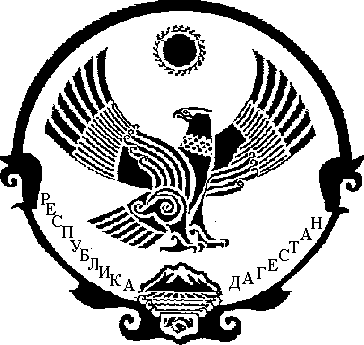 